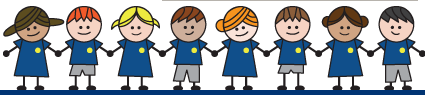 PAKEMAN PRIMARY SCHOOL - HOME SCHOOL AGREEMENT – JUNE 2021At Pakeman we want to create a safe, supportive and stimulating learning environment in which each child is treated as an individual and the needs of all are considered. We will encourage children to aim high, work hard, to behave appropriately and to take pride and pleasure in their own and others' achievements. We look forward to working together on a basis of mutual respect to help our children become confident and enthusiastic learners.Signed by parent / carer:                                                                                          Name of child:    		                                       Signed by child:                			Date:			                                                                                             Class: 																		SCHOOLPARENT/CARERCHILDCURRICULUMThe school will:- ensure that every child is taught at an appropriate and challenging level by qualified staff;- maintain an attractive environment with good materials and equipment;- deliver a rich, broad and balanced curriculum.As a parent/carer I will:- encourage my child to participate fully in school activities;- support my child's learning at school by attending parents' meetings and school performances and events;- provide my child with proper uniform and equipment for school activities.As a child I will:- take part in all school activities;- always work hard;- listen carefully;- keep trying when things are hard;- wear a proper uniform.BEHAVIOURThe school will:- set high expectations and make sure children are familiar with school rules;- use rewards and sanctions fairly;- make sure that school staff always set a high standard of personal behaviour;- respect the views of children and parents, acknowledging the different circumstances that exist.As a parent/carer I will:- help my child understand and follow the school rules;- encourage my child to respect school property and the school environment;- behave in a way that sets children a good example when I am on school premises;- support the school’s behaviour and anti-bullying policy.As a child I will:- follow the school rules;- be polite, friendly and helpful to other children and staff;- treat school property with respect;- behave in a way that sets a good example for others.EQUALITYThe school will:- enable all children to take part in all activities;- celebrate the diverse backgrounds that we come from;- use different cultural examples in teaching;- ensure bullying, racist, sexist and other discriminating behaviour is not tolerated;-teach British values;-treat everyone with respect.As a parent/carer I will:- help my child understand that everyone is of equal importance;- encourage my child to appreciate and respect the views, beliefs and religions of others.;-support the school in teaching British values;-encourage my child to be tolerant and respectful of others;-treat everyone with respect.As a child I will:- be tolerant and respectful of others;- appreciate and respect the views, beliefs and religions of others;-respect and follow British values.HOME LEARNINGThe school will:- ensure children have appropriate reading materials are sent home;- set appropriate homework regularly and ensure that it is marked;- provide opportunities for parents to learn about the curriculum and supporting children at home.As a parent/carer I will:- read to and with my child daily and use the home reading record to inform staff about home reading- help my child return homework on time;- help my child find a quiet place and time to do homework and give appropriate support;- attend curriculum events to better support learning at home;- be responsible for school books and property and ensure they are returned.As a child I will:- read at home daily;- complete my homework on time;- ask my parents for help if I need it;- invite and encourage my parents to attend curriculum events;- treat books and school property with respect and ensure they are returned.ATTENDANCE AND PUNCTUALITYThe school will:- welcome children to classes from 8.45 (Soft start)- ensure classes start promptly at 9.00;- maintain an accurate record of attendance and pursue persistent absence and lateness- rigorously follow up on absenteeism and lateness (First day calling, Education Welfare Officer and home visits)As a parent/carer I will:- make sure that my child is at school regularly and arrives on time;- make sure that my child is collected on time;- contact the school office before 9.00am promptly when my child is absent;- not take holidays during term timeAs a child I will:- get to school on time (or encourage my parents to get me to school on time);- be ready to learn when I arrive at school.WELFARE & COMMUNICA-TIONThe school will:- ensure that children are safe on school premises and on school trips;- give full and clear information about the curriculum, and each child’s progress, standard achieved and development needs;- communicate frequently with parents about school matters through meetings, newsletters and website;- set dates for events and inform parents as quickly as possible.- Follow the school safeguarding procedures/Policy to ensure safety of children.As a parent/carer I will:- ensure my child has adequate sleep;- teach my child about healthy eating and personal hygiene;- make sure the school always has an up-to-date emergency contact number;- raise any concerns with the appropriate person as early as possible;- let the school know of issues that may affect my child’s welfare or progress at school;- never undermine staff in front of children.- Discuss safeguarding issues with my child and support the school in their safeguarding approaches, reinforcing appropriate safe behaviours at home;- Identify changes in behaviour which could indicate that my child is at risk of harm online, or in the wider community.  As a child I will:- make sure I go to bed at a reasonable time;- ensure that I eat healthily, brush my teeth, and keep myself clean;- speak to someone at school if I am worried about something.